Name_________________________________________Date ________________Block______________2.2.2 Food Labels Go to https://www.nutritionix.com/brands/restaurant and choose a local sit-down restaurant (like Olive Garden).  Select a meal that you would typically order (ex: 2 breadsticks, salad, spaghetti and meatballs). Complete the table for that meal. Research 3-4 requirements for a healthy diabetic diet.  Now, select a meal (at the same restaurant) that would be a wise choice for Anna to order as a diabetic.  Restaurant Name:_________________________________ YOUR MEAL What surprised you about your “favorite meal”? Write three to four requirements or recommendations for a healthy diabetic diet. ANNA’S MEALWrite a few sentences about why this meal is a good choice for a diabetic like Anna. Conclusion Questions: Why do you think nutritional information is listed per serving and not per package? What are the pros and cons to this method?Read this article.   Given what you have learned about the function of key vitamins and minerals, explain why it is most often recommended for adults to consume a multivitamin once a day along with their regular meals.Review the comparison chart below and explain why Dietary Reference Intake (DRIs) are now the preferred value for nutritional intake but are not shown on food labels. 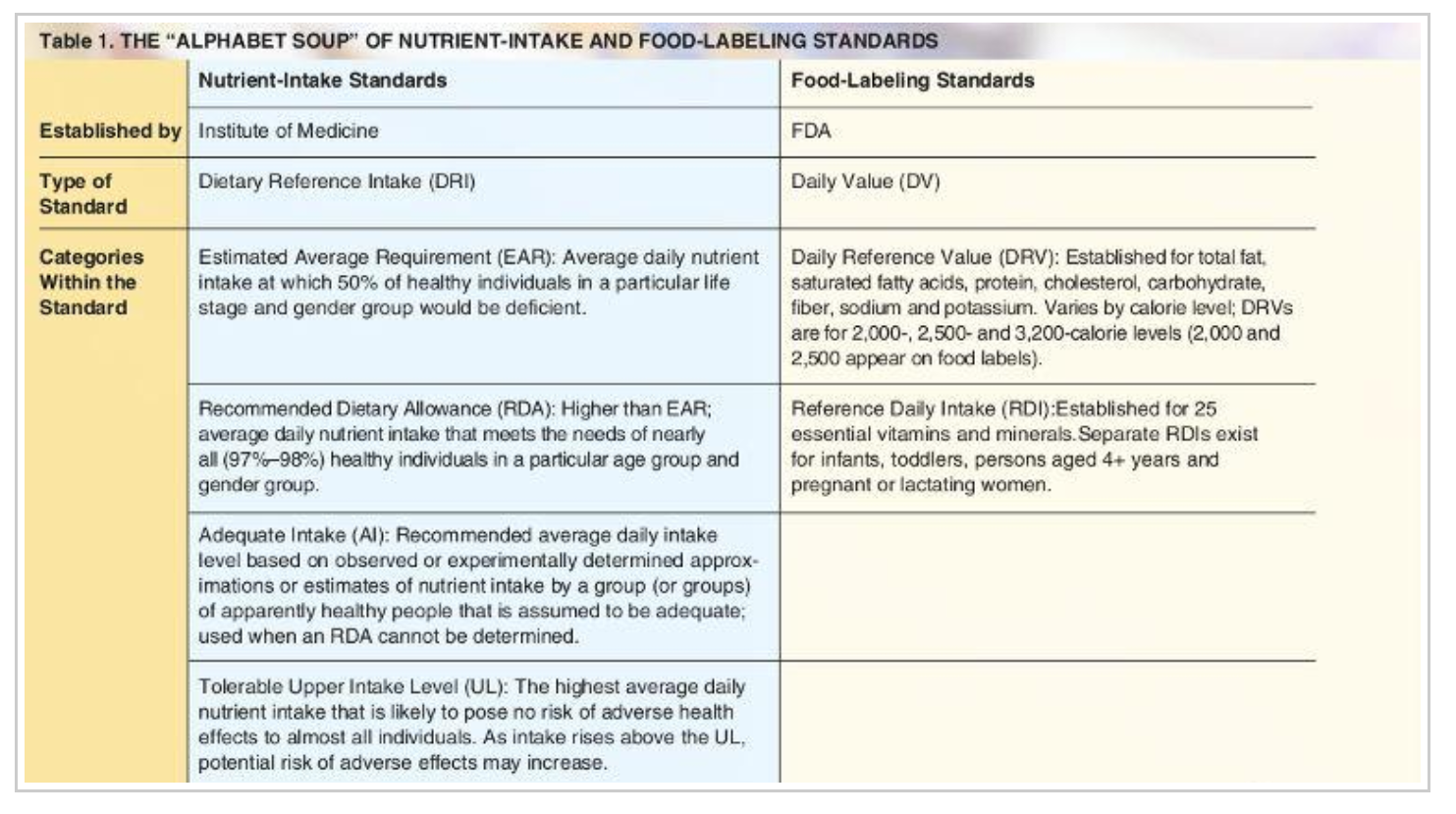 Menu Item (you may not need to use all 4 rows)Total CaloriesTotal ProteinTotal CarbohydratesTotal Simple SugarsTotal FatTime to burn calories WalkingTOTAL FOR MEALMenu Item(you may not need to use all 4 rows)Total CaloriesTotal ProteinTotal CarbohydratesTotal Simple SugarsTotal FatTime to burn calories WalkingTOTAL FOR MEAL